Проект ко Дню Матери «Мама – Солнышко моё»Воспитатель: Битарова Г.Р.Цель проекта: формировать у детей целостное представление образа матери, играющей большую роль в жизни каждого ребёнка.Задачи проекта:• Воспитывать у детей любовь, уважение, заботливое и внимательно отношение к матери.• Обогащать детско-родительские отношения опытом совместной творческой деятельности.•Развивать творческие способности детей, желание дарить подарки маме.• Способствовать развитию речи через выразительное чтение стихов, составление рассказов о маме, театрализацию.Интеграция образовательных областей:• Социально-коммуникативное развитие;• Познавательное развитие;• Речевое развитие;• Художественно-эстетическое развитие;• Физическое развитие.Вид проекта: Краткосрочный.Участники проекта: Дети средней группы, родители, воспитатели.Актуальность проекта:Важным фактором развития ребёнка является удовлетворение его потребности в положительном эмоциональном контакте с близкими людьми. В первую очередь – с мамой.Мама – это человек, занимающий одно из главных мест в жизни. Никто не приходит в этот мир, не соприкасаясь с мамой. Воспитывать у детей любовь и уважение к матери и членами семьи, прививать детям чувство привязанности к маме, семье и дому – наша задача.Реализация видов деятельности:• Игровая деятельность;• Коммуникативная деятельность;• Изобразительная деятельность;• Двигательная деятельность;• Музыкальная деятельность;• Восприятие художественной литературы и фольклора.Методы работыИгровая деятельность:• Сюжетно-ролевые игры: «Семья», «Больница», «Парикмахерская», «Магазин».• Дидактические игры: «Кому что нужно для работы?», «Украсим платье для мамы».• Строительные игры: «Мебель для дома», «Построим дом для мамы».• Лото: «Одежда», «Посуда», «Мой дом».• Театрализация сказки «Волк и семеро козлят».Коммуникативная деятельность:• Беседа «Семья», «Моя мама», «Профессия моей мамы», «Как мы помогаем маме по дому».• Речевые игры: «Составление пожеланий для мам», «Как зовут ваших родителей», «Кто больше назовёт ласковых слов для мамы».Изобразительная деятельность:• Рисование «Портрет моей мамы»;• Лепка «Тюльпаны для мамы»;• Аппликация «Украсим новое платье для мамы», «Открытка для мамы»;• Оформление поздравительной газеты для мам (коллективная работа) «Мама – солнышко моё».Восприятие художественной литературы:• Чтение рассказов, стихотворений, пословиц о маме;• Заучивание стихотворений о маме;• Чтение русской народной сказки «Сестрица Алёнушка и братец Иванушка», С. Прокофьева «Сказка про маму».Музыкальная деятельность:• Прослушивание и пение песен о маме;• Прослушивание и пение колыбельных песен.Двигательная деятельность:• Пальчиковая игра «Семья»;•Физминутка «Помощники»;• Подвижные игры «Птичка и птенчики», «Наседка и цыплята».Работа с родителями.• Совместное творчество родителей и детей «Портрет любимой мамочки»;• Рассказы мам о своей работе;•Рекомендации родителям читать дома литературу по проекту;• Привлечение к сотрудничеству родителей по созданию в группе предметно-развивающей среды.Положительных результатов работы с детьми удалось добиться в совместной деятельности с родителями. Взаимодействие между детьми, воспитателями и родителями осуществлялось на уровне партнёрства. Дети стали проявлять нравственные чувства: доброту, отзывчивость, бережное отношение и внимание друг к другу и родителям (маме).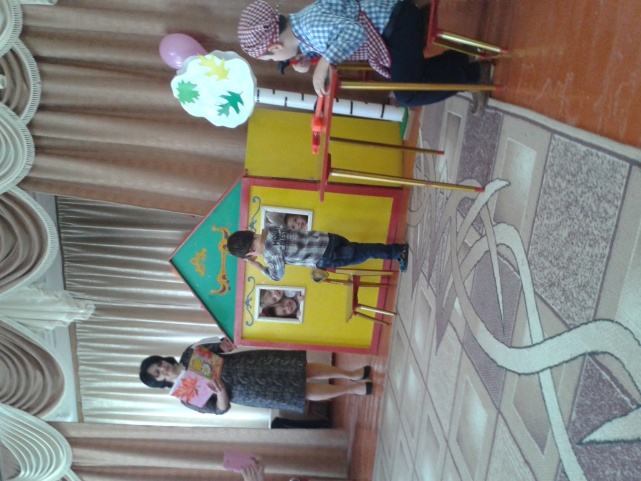 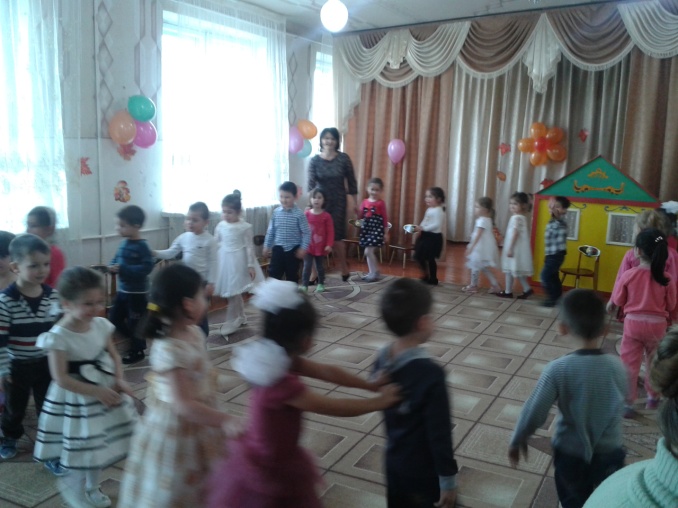 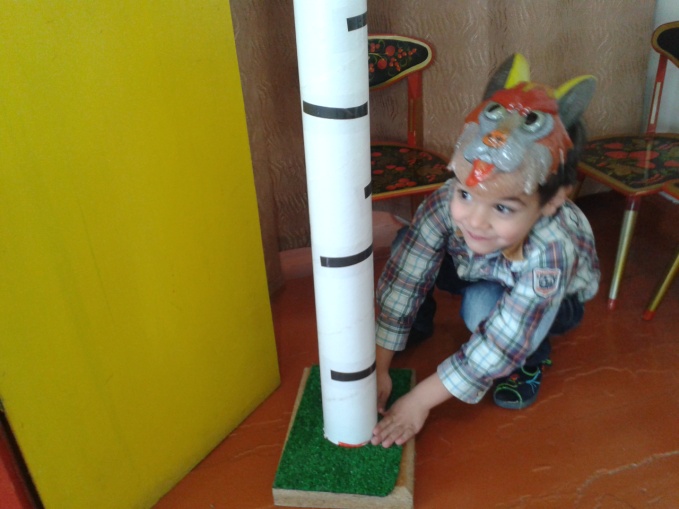 